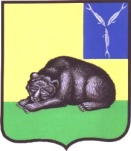 ГЛАВА  МУНИЦИПАЛЬНОГО ОБРАЗОВАНИЯ ГОРОД ВОЛЬСК
 ВОЛЬСКОГО МУНИЦИПАЛЬНОГО РАЙОНА САРАТОВСКОЙ ОБЛАСТИОктябрьская ул., д.114, г. Вольск, Саратовская обл., 412900Тел. (84593) 7-05-05, Факс (84593) 7-22-30, e-mail: sovet-volsk@yandex.ruЗаключениео результатах публичных слушаний по обсуждениюпроекта решения Совета муниципального образования город Вольск«О бюджете муниципального образования город Вольск на 2018 год и  на плановый период 2019 и 2020 годов»   24 ноября 2017 г.                                                       г.Вольск        В соответствии со ст.10 Положения о публичных слушаниях, утверждённого решением Совета муниципального образования город Вольск № 27/-2-159 от 14.09.2010 г., и.о. главы муниципального образования город Вольск Вольского муниципального района Саратовской области, рассмотрев материалы о проведении публичных слушаний по проекту решения Совета муниципального образования город Вольск «О бюджете муниципального образования город Вольск на 2018 год и  на плановый период 2019 и 2020 годов» вынес настоящее заключение о следующем:        1. Считать публичные слушания по обсуждению проекта решения Совета муниципального образования город Вольск «О бюджете муниципального образования город Вольск на 2018 год и  на плановый период 2019 и 2020 годов» состоявшимися.2. Представленный на рассмотрение публичных слушаний проект решения Совета муниципального образования город Вольск «О бюджете муниципального образования город Вольск на 2018 год и  на плановый период 2019 и 2020 годов» одобрен единогласно с учётом внесённых рекомендаций.Участниками публичных слушаний рекомендовано: увеличить расходы, предусмотренные на инвентаризацию бесхозяйных объектов в сумме 700 000 рублей, за счет уменьшения сметных назначений на расходы, предусмотренные:на льготный проезд студентов в сумме 200 000 рублей;на льготы на услуги бань 500 000 рублей.         3. В соответствии со ст.29 Устава  муниципального образования город Вольск Вольского муниципального района Саратовской области, одобренный с учётом внесенных рекомендаций, по результатам публичных слушаний от 24 ноября 2017 года, проект решения Совета муниципального образования город Вольск «О бюджете муниципального образования город Вольск на 2018 год и  на плановый период 2019 и 2020 годов» внести на рассмотрение Совета муниципального образования город Вольск в установленном порядке.        4.Рекомендовать депутатам Совета муниципального образования город Вольск принять решение «О бюджете муниципального образования город Вольск на 2018 год и  на плановый период 2019 и 2020 годов» с учётом внесенных рекомендаций.5.Настоящее заключение подлежит официальному опубликованию.И.о. главы муниципального образования город Вольск                                                                                        И.Г.Долотова